Ahoj děti, dnes máme online výuku od 8.00. Připravte si:český jazykmatematikumazací tabulku – zahrajeme si v ČJ bingo. Připrav si 9 políček. Do nich vypiš některá vyjmenovaná slova po B. Nezapomeň, že se nesmí opakovat. Už se na vás moc těším! Samostatná práce:Český jazykPracovní sešit str. 26/5 – nabyl x nabilPřipoj se a najdi všechna vyjmenovaná slova po B https://wordwall.net/play/6236/689/771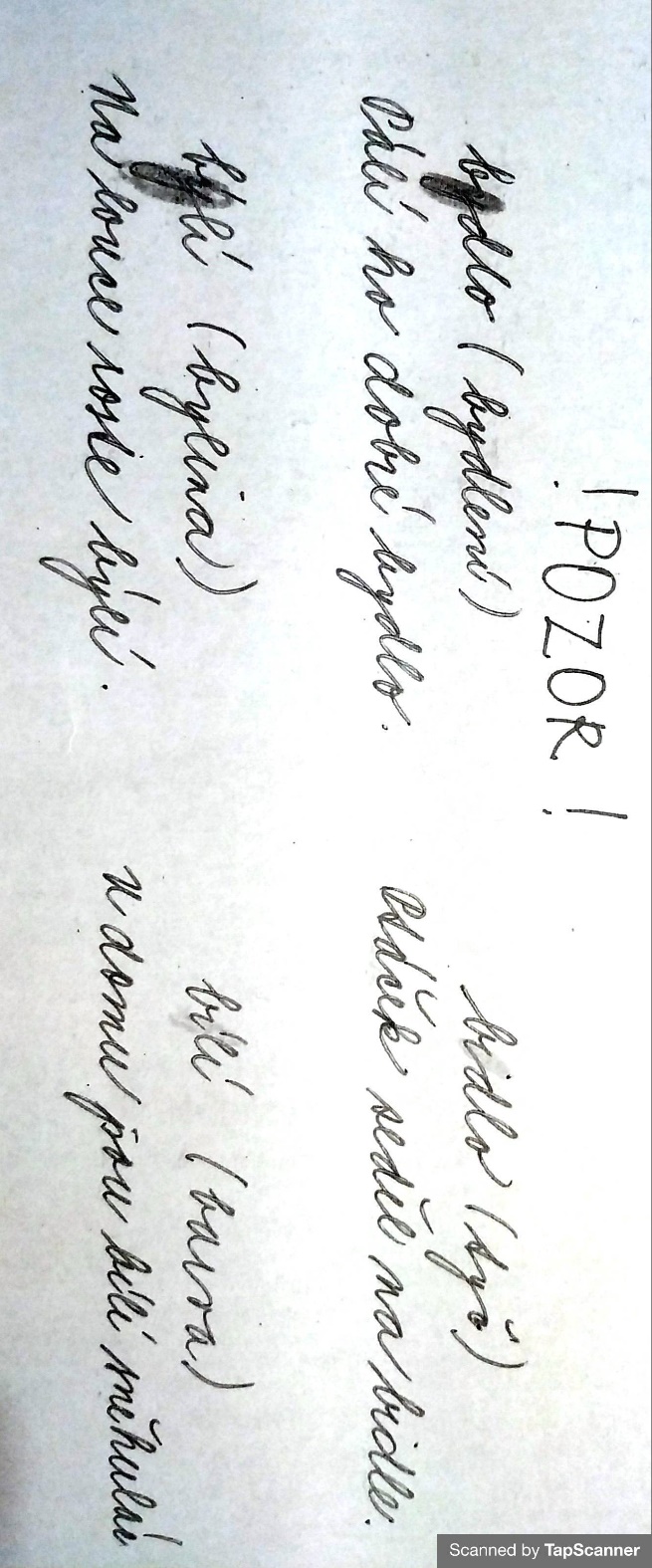 Písanka str. 20 – Rébusy – vyjmenovaná slova po BČítanka str. 38 – 39 – čtení bez úkolůSešit vyjmenovaných slovDěti, které se neúčastnily online výuky 13. 11., si dopracují: Český jazykOpakování řady vyjmenovaných slov po BTřídění slov příbuzných:https://skolakov.eu/cesky-jazyk/3-trida/vyjmenovana-slova-po-b/tvary-vyjmenovanych-slov/cviceni1a.htmPracovní sešit str. 25/3Pracovní sešit str. 25/4Učebnice str. 34/3Bidlo – tyč 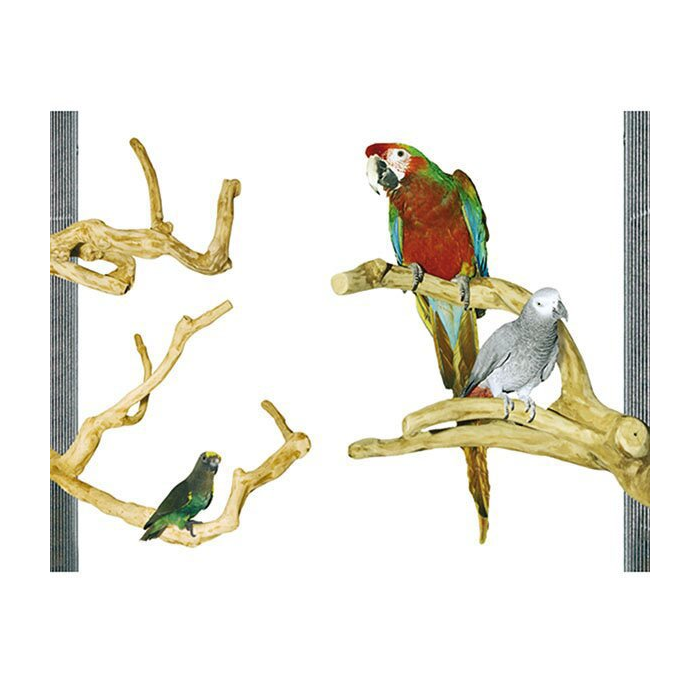 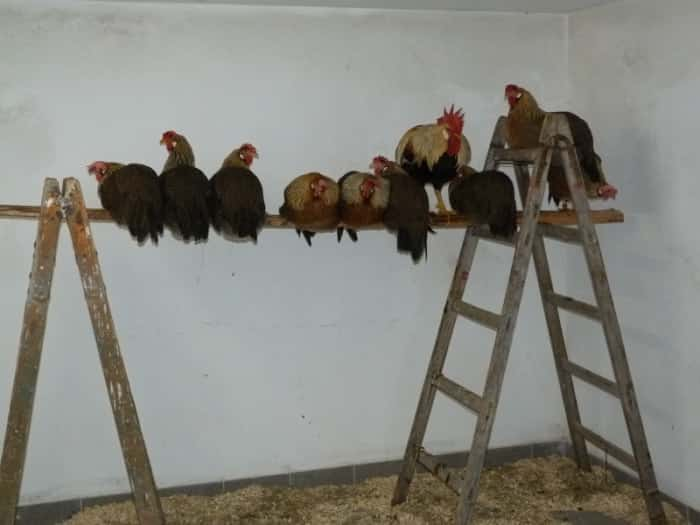 MatematikaZopakuj si násobilku 10:https://www.youtube.com/watch?v=Zxe29TEvdtkUčebnice str. 33/3 - ústněUčebnice str. 34/4, 5, 7 - ústněA máš hotovo!  Krásný den.					Paní učitelka Vendulka				